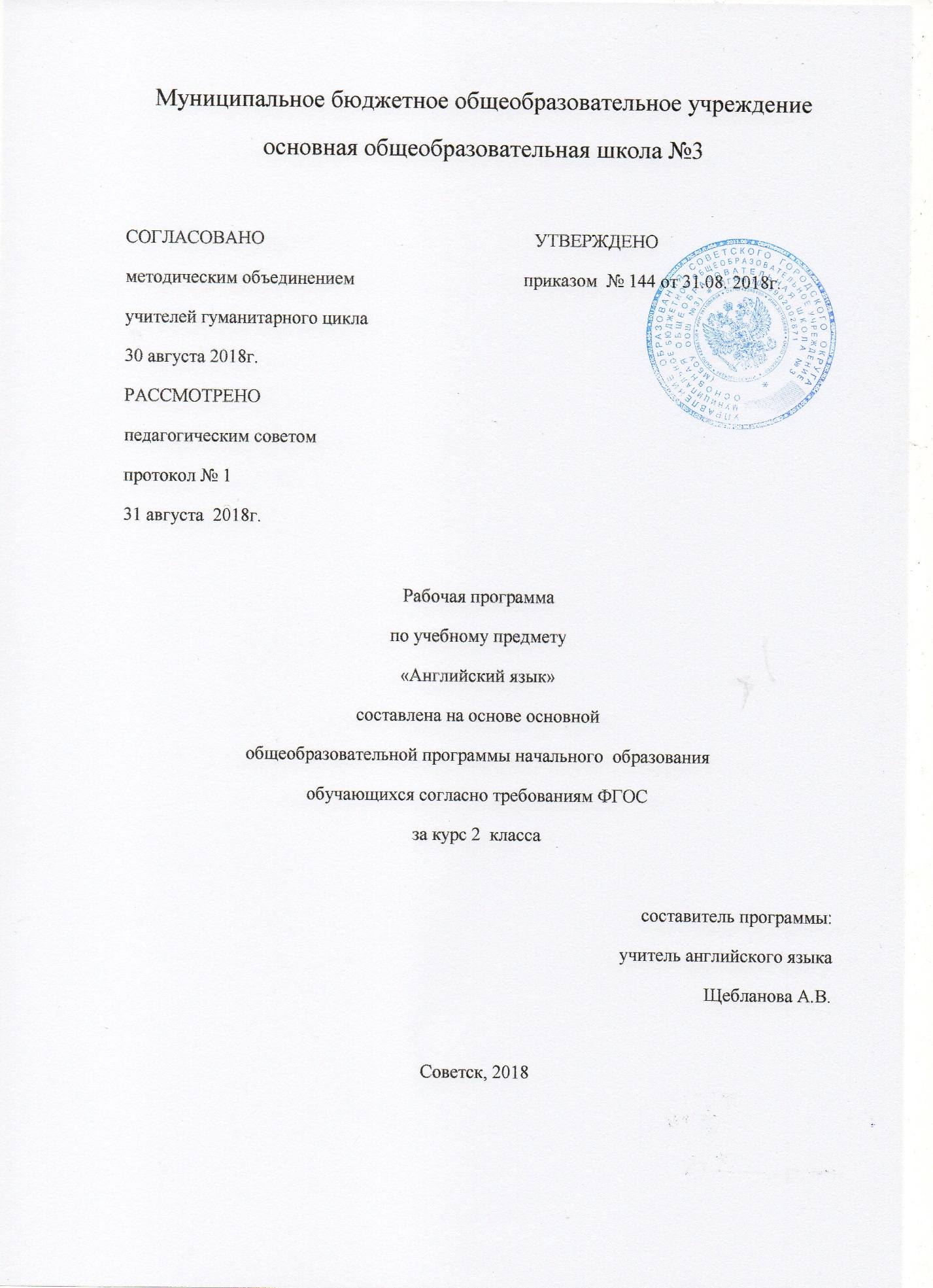 Содержание программы:Пояснительная записка_____________________________________________3Возможные результаты_______________________________________5Критерии оценки достижения возможных результатов ____________9Учебный план ___________________________________________________13  Календарно-тематический план______________________________________14Образовательные ресурсы __________________________________________ 24Пояснительная запискаДанная рабочая программа составлена на основании- Федерального государственного  образовательного стандарта начального общего образования;- Регионального  базисного учебного  плана для образовательных учреждений, реализующих программы начального общего образования в соответствии с федеральным государственным образовательным стандартом начального общего образования.    -	Рабочей программы  по   английскому   языку для 2-4кл./ В.П. Кузовлев, Н.М. Лапа, Э.Ш. Перегудова,издат. «Просвещение»2011 г. Рабочая программа ориентирована на использование учебно-методического комплекта «Английский язык» для 2 класса общеобразовательных учреждений - Москва: Просвещение, 2012 год. УМК “English 2- линии «Мир английского языка» созданы с учетом требований нового Федерального государственного образовательного стандарта и дают широкие возможности для реализации образовательной среды.  В состав УМК входит учебник, рабочая тетрадь и др. согласно перечню учебников, утвержденных приказом Минобрнауки РФ, используемого для достижения поставленной цели в соответствии с образовательной программой учреждения.Программа рассчитана на 688 часов учебного времени. Объем часов учебной нагрузки,  отведенных на освоение рабочей программы определен учебным планом образовательного учреждения. Основное назначение иностранного языка состоит в формировании коммуникативной компетенции, т.е. способности и готовности осуществлять иноязычное межличностное и межкультурное общение с носителями языка.Цели обученияВ процессе изучения английского языка реализуются следующие цели:формирование умений общаться на английском языке с учетом речевых возможностей и потребностей младших школьников; элементарных коммуникативных умений в говорении, аудировании, чтении и письме;развитие личности, речевых способностей, внимания, мышления, памяти и воображения младшего школьника; мотивации к дальнейшему овладению английским языком; обеспечение коммуникативно-психологической адаптации младших школьников к новому языковому миру для преодоления в дальнейшем психологического барьера и использования английского языка как средства общения;освоение элементарных лингвистических представлений, доступных младшим школьникам и необходимых для овладения устной и письменной речью на английском языке;приобщение детей к новому социальному опыту с использованием английского языка: знакомство младших школьников с миром зарубежных сверстников, с зарубежным детским фольклором и доступными образцами художественной литературы; воспитание дружелюбного отношения к представителям других стран;формирование речевых, интеллектуальных и познавательных способностей младших школьников, а также их общеучебных умений.1.1 Возможные результатыЛичностные результаты.В процессе воспитания выпускник начальной школы достигнет определённых личностных результатов в освоении учебного предмета «Иностранный язык» в начальной школе.1.	Воспитание гражданственности, патриотизма, уважения к правам, свободам и обязанностям человека:2.	Воспитание нравственных чувств и этического сознания:3.	Воспитание уважения к культуре народов англоязычных стран4.	Воспитание ценностного отношения к прекрасному, формирование представлений об     эстетических идеалах иценностях (эстетическое воспитание):5.	Воспитание трудолюбия, творческого отношения к учению, труду, жизни6.	Формирование ценностного отношения к здоровью и здоровому образу жизни7.	Воспитание ценностного отношения к природе, окружающей среде (экологическое воспитание)Метапредметные результатыМетапредметные  результаты в данном курсе достигаются главным образом благодаря развивающему аспекту иноязычного образования.У младших школьников будут развиты:1.	Положительное отношение к предмету и мотивация к дальнейшему овладению ИЯ2.	Языковые и речемыслительные способности, психические функции и процессы3. Специальные учебные умения и универсальные учебные действияПредметные результатыВ процессе овладения социокультурным (познавательным) аспектом выпускник научится:В говорении ученик научится:-  вести и поддерживать элементарный диалог: этикетный, ди; лог-расспрос, диалог-побуждение, диалог — обмен мнениями;кратко описывать и характеризовать предмет, картинку, персонаж;- рассказывать о себе, своей семье, друге, школе, родном крае, стране и т. п. (в пределах тематики начальной школы).- воспроизводить наизусть небольшие произведения детского фольклора: рифмовки, стихотворения, песни;- кратко передавать содержание прочитанного/услышанного текста; выражать отношение к прочитанному/услышанному.
В аудировании:	- понимать основную информацию услышанного;- извлекать конкретную информацию из услышанного;- понимать детали текста;- вербально или невербально реагировать на услышанное.
В чтении овладеет техникой чтения, то есть научится читать:читать небольшие тексты различных типов, применяя разные стратегии, обеспечивающие понимание основной идеи текста,
полное понимание текста и понимание необходимой (запрашиваемой) информации;читать и понимать содержание текста на уровне значения, то есть сумеет на основе понимания связи между членами простых
предложений ответить на вопросы по содержанию текста;определять значения незнакомых слов по:знакомым словообразовательным элементам (приставки, суффиксы) и по известным составляющим элементам сложных слов;аналогии с родным языком;конверсии;
- контексту;иллюстративной наглядности;•	пользоваться справочными материалами (англо-русским словарём, лингвострановедческим справочником) с применением знаний алфавита и транскрипции.В письме научится:  правильно списывать;выполнять лексико-грамматические упражнения;делать записи (выписки из текста);делать подписи к рисункам;отвечать письменно на вопросы;писать открытки-поздравления с праздником и днём рождения (объём 15—20 слов);писать личные письма в рамках изучаемой тематики (объём 30—40 слов) с опорой на образец.Графика, каллиграфия и орфографияВыпускник научится:распознавать слова, написанные разными шрифтами;  отличать буквы от транскрипционных знаков;читать слова по транскрипции;пользоваться английским алфавитом;писать все буквы английского алфавита и основные буквосочетания (полупечатным шрифтом);сравнивать и анализировать буквы/буквосочетания и соответствующие транскрипционные знаки;писать красиво (овладеет навыками английской каллиграфии);писать правильно (овладеет основными правилами орфографии).
Фонетическая сторона речиученик  научится:различать на слух и адекватно произносить все звуки английского языка;соблюдать нормы произношения звуков английского языка в чтении вслух и устной речи (долгота и краткость гласных, отсутствие оглушения звонких согласных в конце слов, отсутствие смягчения согласных перед гласными);соблюдать правильное ударение в изолированном слове, фразе;понимать и использовать логическое ударение во фразе, предложении;различать коммуникативный тип предложения по его интонации;•	правильно произносить предложения с точки зрения их ритмико-интонационных особенностей: повествовательное (утвердительное и отрицательное), вопросительное (общий и специальный вопрос), побудительное, восклицательное предложения.Лексическая сторона речиУченик научится:понимать значение лексических единиц в письменном и устном тексте в пределах тематики начальной школы;использовать в речи лексические единицы, обслуживающие ситуации общения в пределах тематики начальной школы в соответствии с коммуникативной задачей.Грамматическая сторона речиУченик  научится:•	понимать и употреблять в речи изученные:существительные с определённым/неопределённым/нулевым артиклем;прилагательные в положительной, сравнительной и превосходной степенях;—	количественные (до 100) и порядковые (до 30) числительные;личные, притяжательные и вопросительные местоимения-глаголhave got;глагол-связку tobе;модальные глаголы сап, maу, must,should;видовременные формы глаголовконструкцию tobegoingtoдля выражения будущих действий-наречия времени, места и образа действия;наиболее употребительные предлоги для выражения временных и пространственных отношений; понимать и употреблять в речи основные коммуникативные типы предложений:безличные предложения;предложения с оборотом  thereis/ therearе;побудительные предложения в утвердительной и отрицательной формах.Критерии оценкиКритерии оценивания письменных работЗа письменные работы (контрольные работы, тестовые работы, словарные диктанты) оценка вычисляется исходя из процента правильных ответов:Критерии оценки устных развернутых ответов (монологические высказывания, диалоги, проектные работы, в т.ч. в группах)Чтение с пониманием основного содержания прочитанногоУчебный план3. Календарно-тематический план4. Образовательные ресурсы УМК «Мир английского языка»УМК “English 2- линии «Мир английского языка» созданы с учетом требований нового Федерального государственного образовательного стандарта и дают широкие возможности для реализации образовательной среды. Электронно-образовательная среда, сопровождающая печатные пособия линии «Мир английского языка», является эффективным инструментом, обеспечивающим новое качество обучения английскому языку.Виды работКонтрольныеработыТестовые работы,словарные диктантыОценка «2»49% и менее59% и менееОценка «3»От 50% до 69%От 60% до 74%Оценка «4»От 70% до 90%От 75% до 94%Оценка «5»От 91% до 100%От 95% до 100%ОценкаСодержаниеКоммуникативное взаимодействиеЛексикаГрамматикаПроизношение«5»Соблюден объем высказывания. Высказывание соответствует теме; отражены все аспекты, указанные в задании, стилевое оформление речи соответствует типу задания, аргументация на уровне, нормы вежливости соблюдены.Адекватная естественная реакция на реплики собеседника. Проявляется речевая инициатива для решения поставленных коммуникативных задач.Лексика адекватна поставленной задаче и требованиям данного года обучения языку.Использованы разные грамматич. конструкций в соответствии с задачей и требованиям данного года обучения языку. Редкиеграмматические ошибки не мешают коммуникации.Речь звучит в естественном темпе, нет грубых фонетических ошибок.«4»Не полный объем высказывания. Высказывание соответствует теме; не отражены некоторые аспекты, указанные в задании, стилевое оформление речи соответствует типу задания, аргументация не всегда на соответствующем уровне, но нормы вежливости соблюдены.Коммуникация немного затруднена.Лексические ошибки незначительно влияют на восприятие речи учащегося.Грамматические незначительно влияют на восприятие речи учащегося.Речь иногда неоправданно паузирована. В отдельных словах допускаются фонетические ошибки (замена, английских фонем сходными русскими). Общая интонацияобусловлена влиянием родного языка.«3»Незначительный объем высказывания, которое не в полной мере соответствует теме; не отражены некоторые аспекты, указанные в задании, стилевое оформление речи не в полной мере соответствует типу задания, аргументация не на соответствующем уровне, нормы вежливости не соблюдены.Коммуникация существенно затруднена, учащийся не проявляет речевой инициативы.Учащийся делает большое количество грубых лексическихошибок.Учащийся делает большое количество грубых грамматических ошибок.Речь воспринимается с трудом из-за большого количествафонетических ошибок. Интонация обусловлена влиянием родного языка.«2»Учащийся не понимает смысла задания. Аспекты указанные в задании не учтены.Коммуникативная задача не решена.Учащийся не может построить высказывание.Учащийся не может грамматически верно построить высказывание.Речь понять не возможно.ОценкаКритерииСкорость чтения«5»Понять основное содержание оригинального текста, выделить основную мысль, определить основные факты, догадаться о значении незнакомых слов из контекста, либо по словообразовательным элементам, либо по сходству с родным языком.Скорость чтения несколько замедлена по сравнению с той, с которой ученик читает на родном языке.«4»понять основное содержание оригинального текста, выделить основную мысль, определить отдельные факты. Недостаточно развита языковая догадка, затруднение в понимании некоторых незнакомых слов.Темп чтения более замедлен, чем на родном языке.«3»не совсем понятно основное содержание прочитанного, может выделить в тексте только небольшое количество фактов, совсем не развита языковая догадка.Темп чтения значительно медленнее, чем на родном языке.«2»текст не понятен или содержание текста понято неправильно, не ориентируется в тексте при поиске определенных фактов, не умеет семантизировать незнакомую лексику.Темп чтения значительно медленнее, чем на родном языке.ПредметКлассКол-во часов в нед.I триместрII триместрIIIтриместрГодАнглийский язык2224212368№ урокаТема урокаКоличество часовДата Дата № урокаТема урокаКоличество часовПланФакт1Привет, Хелен! Привет, Майк!14.092Мне нравится Минни!15.093-4Я хороший!211-12.095Хенни Пенни, ты привлекатель-ный!118.096-7Ангелина талантливая балерина!219,25.098Ангелина любит танцевать.126.099Время поиграть.12.1010-11Орд любит рисовать.23,9.1012-13 Кесси не монстр.210,6.1014Я люблю стихи Матушки Гусыни. 117.1015Контрольная работа №1. Звуки. Аудирование.123.1016Мы друзья.124.1017Чарли хороший!16.1118Его имя – Тедди.17.1119Я люблю английский!113.1120-21Это английский алфавит.214, 20.1122Test121.1123Давай поиграем!127.1124Иззи-это животное?128.1125Ты хорошо играешь в футбол?14.1226Это маленькая индейская девочка.15.1227-28В моей деревне есть река.211-12.1229Контрольная работа №2. В деревне. Чтение.118.1230Кто ты?119.1231-32Я рождествен-ский эльф!225-26.1233Я Питер Пэн!115.0134Венди и её семья.116.0135У меня хорошая семья.122.0136У Питера Пэна нет мамы.123.0137-38У тебя есть сестра?229-30.0139Какие они?15.0240-41Сегодня Пятница.26-12.0242Давай поплывем на корабле!113.0243Я могу летать!119.0244Ты умеешь плавать?120.0245Мы умеем кататься на скейтборде хорошо.126.0246Контрольная работа №3. О себе. Письмо.127.0247На острове есть фламинго!15.0348На острове есть пещера?16.0349Они хорошие друзья!112.0350Кто они?113.0351Делаем свою книгу!119.0352Есть ли там  фламинго?120.0353На острове есть пещера?12.0454-55Они хорошие друзья!23-9.0456-57Ты живешь в доме?210-16.0458Ты любишь яблоки?117.0459Венди любит красный цвет?123.0460-61Венди любит плавать?224-30.0462Хелен любит читать?17.0563Пираты преследуют индейцев!18.0564Питер Пэн играет на дудочках!114.0565Контрольная работа №4. Хобби. Говорение.115.0566Венди хорошо готовит?121.0567Твоя мама рассказывает тебе сказки?122.0568Что ты любишь?128.05Бумажные носителиУчебник (Книга для учащихся)Рабочая тетрадьКнига для учителяНаглядно-дидактический материал (2 класс)Календарно-тематические поурочные планыПособия для подготовки к итоговой аттестацииГрамматический справочник с упражнениямиРабочая программаЭлектронные носителиI.Интернет-поддержкаwww.prosv.ru/umk/weМетодическая помощь авторовЭлектронные Книги для учителяКалендарно-тематические планыАудиоприложения в MP3 форматеII. Цифровые носителиМультимедийные приложения к учебникамАудиоприложение (CD, MP3)Учебные фильмы по коммуникативной технологии иноязычного образования